Wet Fold Faces LessonKelly HermanArt IILesson Overview: Students will take a look at wet fold origami and Peter Classan’s cut paper art and create their own wet paper sculpture as part of a drawing lesson.Essential Questions:How to artists embed a message in their artworksWho interoperates artwork, the artist or the viewer?Key Concepts:Wet paper folds hold because of the tension on the paper from the waterValue is used to show shadows and creases in folded paperStandards:9.1.12.E: Delineate a unifying theme through the production of a work of art that reflects skills in media processes and techniques.9.2.12.D: Analyze a work of art from its historical and cultural perspective.9.4.12.D: Analyze and interpret a philosophical position identified in works in the arts and humanities.Materials: Heavy brown paper, sponges, water or spray bottle, clothes pins, hairdryers, drawing paper, pencil, colored pencilProcedures:Day 1: Students will take a look at the artwork of Akira Yoshizawa and Peter Callesen and how they utilized something as fragile as paper to create their artworks. Students will then be instructed to experiment with the wet paper fold technique to create a faceBy damping the paper with a sponge, it will give it just enough moisture to not be sopping wetPinching and folding the paper will create creases. Hold areas that need to be pinched with a paperclipDry with hairdryer to hold folds, or overnight, remove stripsDay 2-4: Students will use scissors if they would like to make cuts into their artworkArrange the face paper sculpture in a way that you can look at it to draw. Fold a piece of drawing paper in half, and draw just the CONTOUR lines that you see on one side. Fold the drawing and rub your pencil to transfer the same lines to the other half. You should have two drawingsShade one side with pencil and one side with colored pencil. Use value to start dark in the crease areas and light as you go outwardReview and CritiqueChoose an artwork by Peter Callesen or Akira YoshizawaChoose a card and answer the critique questions on the card in writingCompare your work to the professional artists, what was different or the same in your process and your conception. http://www.webdesignerdepot.com/2009/05/100-extraordinary-examples-of-paper-art/http://www.youtube.com/watch?v=yaU0Xg8SHfA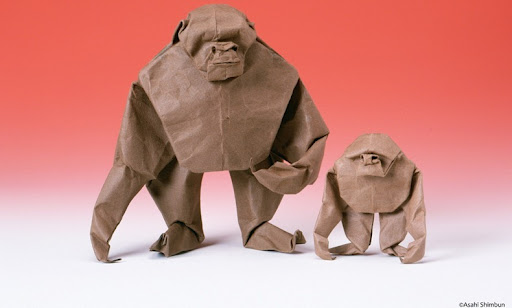 Akira YoshizawaGorilla FamilyPeter Callesen 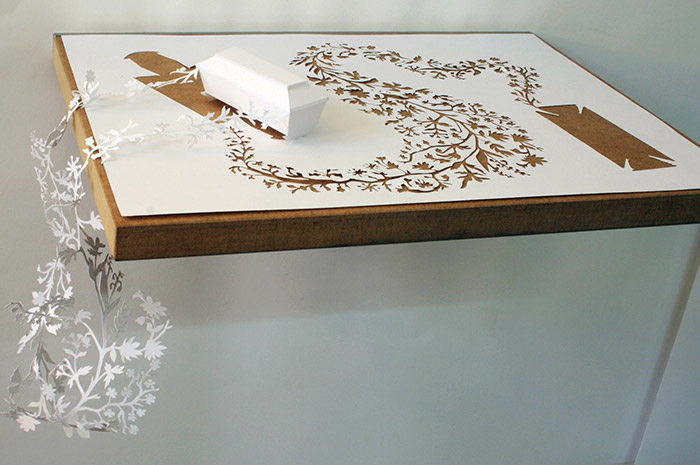 Peter Callesen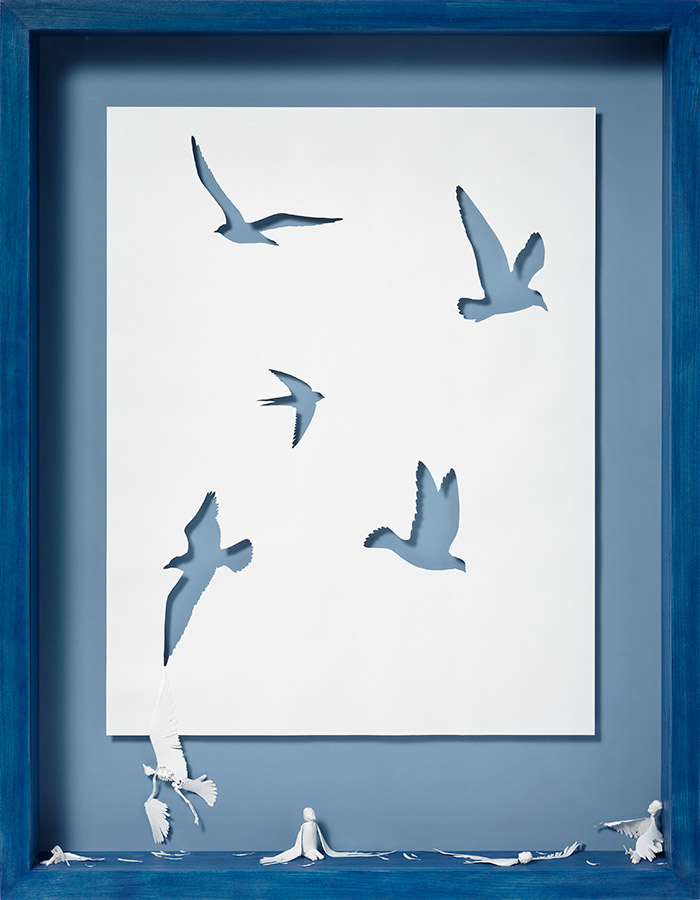 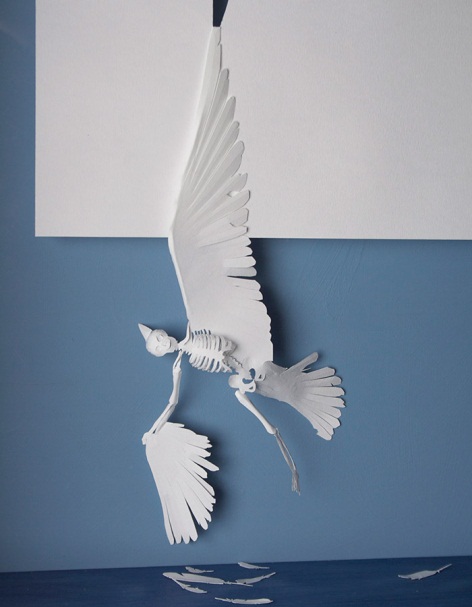 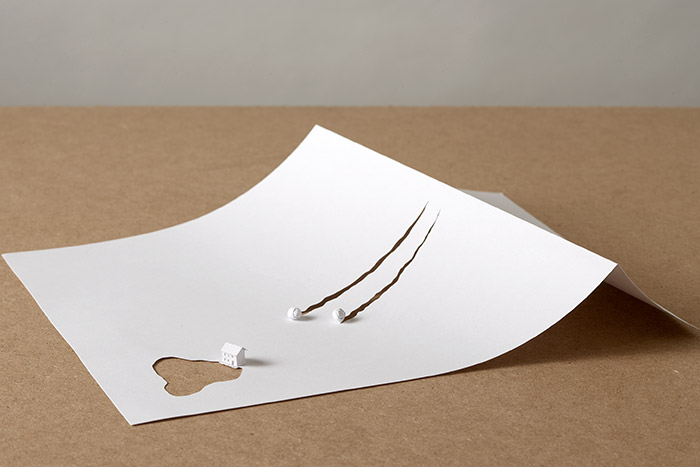 Peter Callesen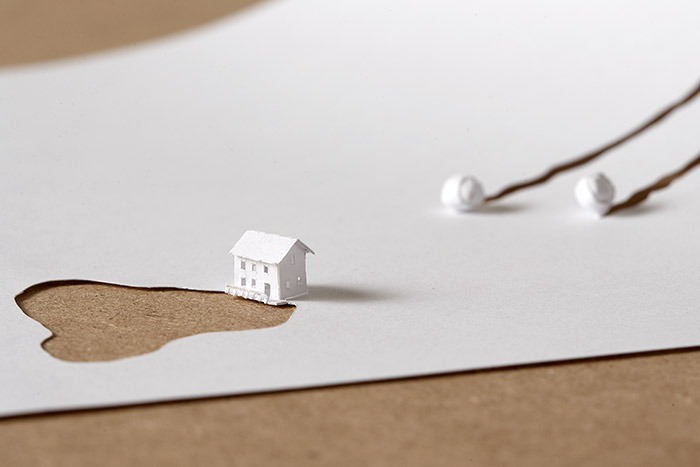 Jen Stark“Spectral Zenith”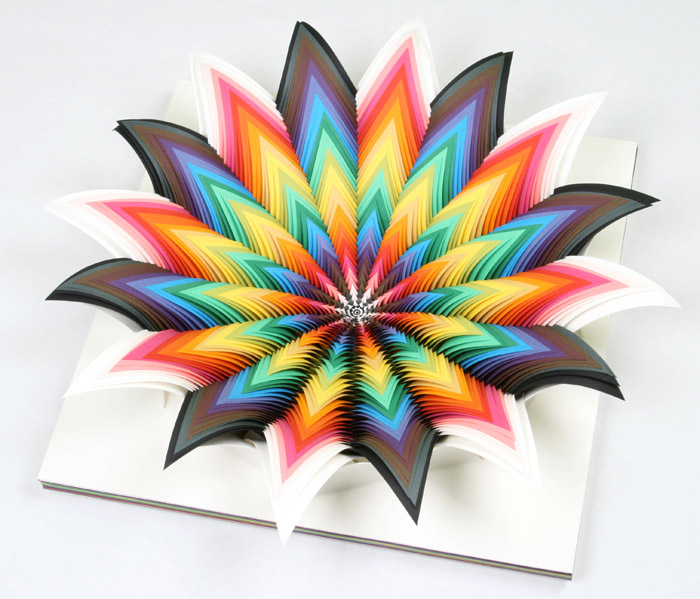 Jen StarkCoriolis Effect 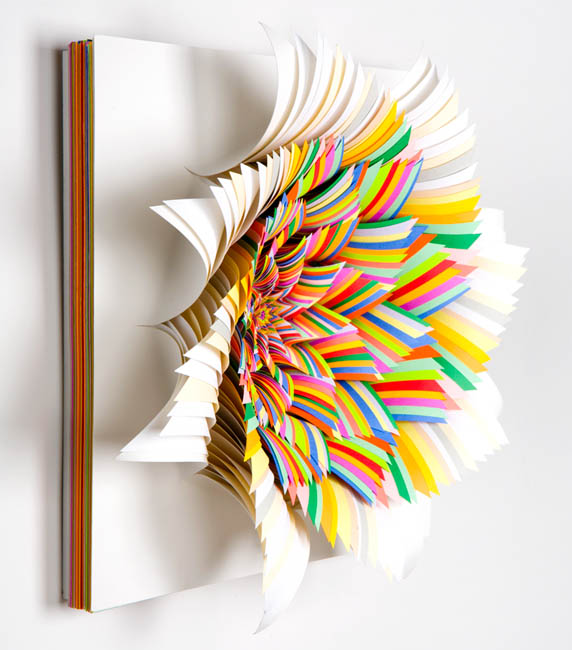 